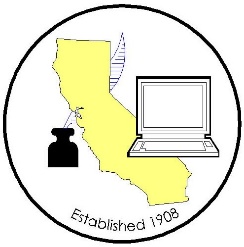 COUNTY CLERK LEGISLATIVE COMMITTEE MEETINGMeeting Date: 	 	   April 26th, 2018Time:		  	   10:00 AMLocation:    	   	   Conference CallMINUTES2018 County Clerk Legislative Committee Members(P – Present; X – Not in attendance)Call to OrderMeeting started at 10:00 AM.  Also in attendance: Julie Poochigian, Tulare; Paula Pesut, Placer; Cindy Lee, Fresno; Margarita Williams, Santa Cruz; Matt Siverling, Legislative Representative. Approval of Minutes (March 22nd, 2018).Motion to approve, David Valenzuela, Ventura; Second Monique Blakely, Los Angeles; passed unanimously.  Legislation AnalysisApril 27th is the deadline for fiscal bills to clear the House of Origin.  After May 11th, the Appropriations committee will hold hearings for bills held on suspense.  They will vote on these bills to see if they are still to be held, allowed to move on, or amended to reduce financial cost.  1/3 of the bills are usually dead after this process.  Once the suspense file hearings are complete, then the remaining active bills will be on the Floor for consideration until June 1st.Senate Bill 1511 (Senate Judiciary) Family Code Section 400 CleanupThis bill would clarify that commissioners of civil marriages and retired commissioner of civil marriages can accept reasonable compensation for solemnizing marriages on Saturday, Sunday, or a legal holiday, bringing Family Code Section 400 in line with Penal Code Section 70.5, as AB 430 Irwin and Low (chaptered #42, ’17) did in accordance with Penal Code 94.5.This bill hasn’t been heard yet.  This is a committee authorized bill, so there isn’t a legislative deadline to introduce this bill.Fictitious Business Name Expiration If customers early renew their FBN for another 5 years, their new 5-year period begins from the renewal date instead of the expiration date.  The proposal is to change the renewal time to begin at the expiration date.This bill hasn’t been introduced yet.AB 2854 - Marriage certificates: amendment.This bill would allow marriage records to be amended to add or delete middle or last names when a mistake occurs.  The issue is some Latino names have multiple last names, and for example, sometimes they place one of their last names in the middle name field.  This causes problems with immigration attorneys, because it legally changes the person’s name, and it does not match the Federal Government records. After many meetings with the author’s office, the bill will not be moving forward.Assembly Bill 3061 (Gloria) Massage Therapist RegistrationRequires massage therapy businesses to be registered by the county clerk.  This is supposed to help law enforcement track human trafficking operations while legitimizing massage therapy businesses.If these businesses are located in unincorporated areas, this can cause problems. Committee voted to oppose this bill unless amended.Assembly Bill 3250 (Committee on Judiciary)This bill would not require legal document assistant or an unlawful detainer assistant to complete legal ethics education as part of their required 1 hours of continuing education.Legislation AssignmentsAB 1404 – InyoAB 1458 – Marin – dropAB 1804 – InyoAB 1901 – InyoAB 1905 – InyoAB 2020 – VenturaAB 2057 – InyoAB 2184 – Los AngelesAB 2201 – Contra CostaAB 2225 – Santa BarbaraAB 2267 – InyoAB 2367 – MarinAB 2368 – Contra CostaAB 2561 – Los AngelesAB 2667 – MarinAB 2750 – SonomaAB 2782 – InyoAB 2812 – San BernardinoAB 2830 – MarinAB 2854 – Santa ClaraAB 2856 – InyoAB 2867 – Ventura – dropAB 2947 – ButteAB 3023 – InyoAB 3037 – RiversideAB 3061 – VenturaAB 3189 – Ventura – DropAB 3246 – SacramentoAB 3250 – SacramentoSB 244 – RiversideSB 273 – SacramentoSB 771 – InyoSB 1052 – InyoSB 1121 – VenturaSB 1340 – InyoSB 1341 – InyoSB 1498 – Los AngelesSB 1511 – SacramentoAdjourned   11:00 AMDanielle Rifilato / Melinda Greene, Santa BarbaraPJoani Finwall / Amy Mills, San BernardinoPAbims Aguda, Contra CostaPVictoria Rodriguez / Mindy Hartman, RiversidePRosette Keopadubsy, San JoaquinXGuillermo Sandoval, San FranciscoXKammi Foote, InyoPWardell House, Santa ClaraXMonique Blakely / Jamie Palma, Los AngelesPDavid Valenzuela, VenturaPChuck Storey, ImperialXDeva Proto, SonomaPOlga Lobato / Jodi Olsen, MarinPDonna Allred, SacramentoPKathy Lackey, ButteXVal Wood, San DiegoP